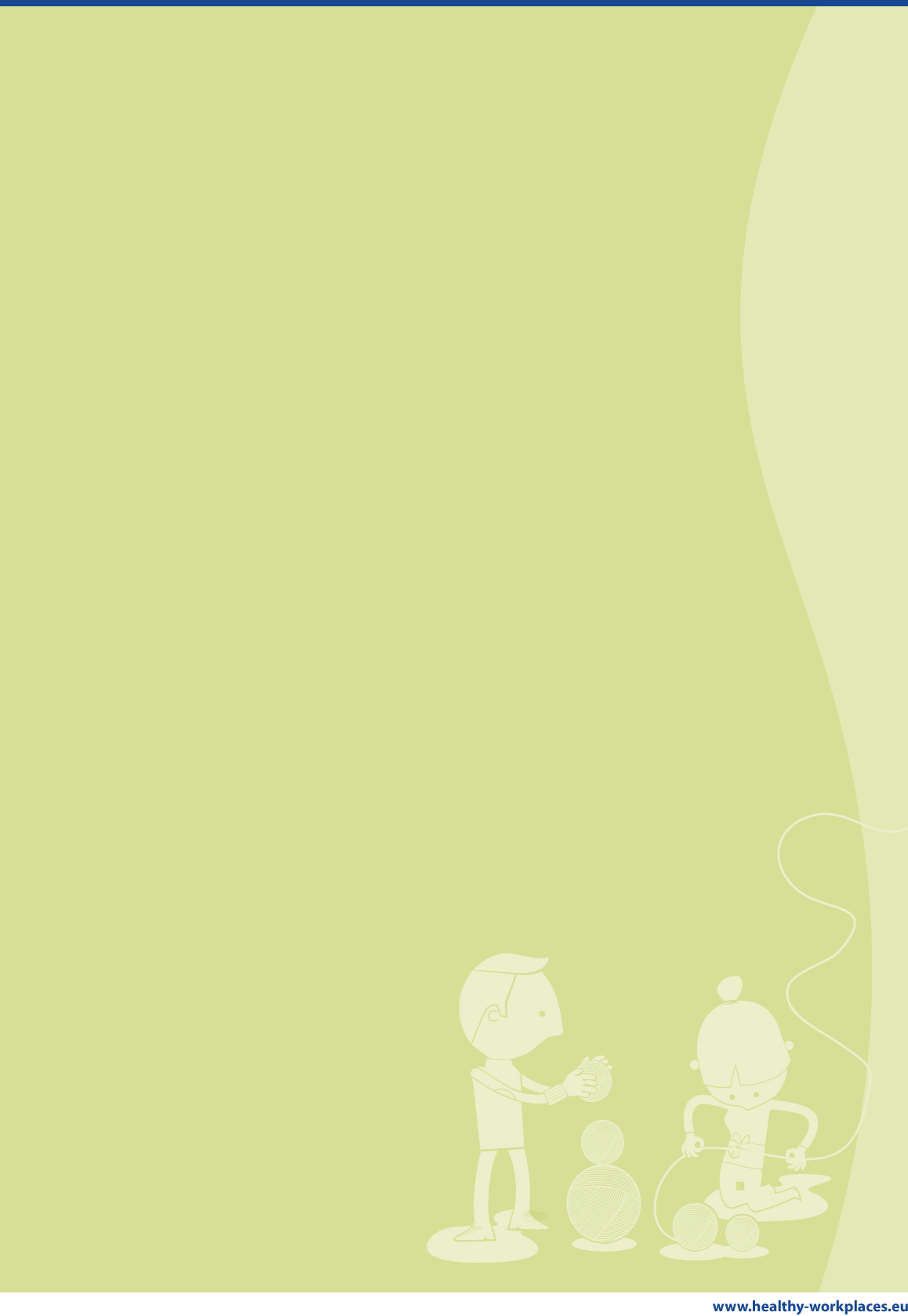 Zaproszenie na konferencję pn. „Stres w pracy” Centralny Instytut Ochrony Pracy – Państwowy Instytut Badawczyzaprasza do udziału w konferencji pt.:„Stres w pracy”która odbędzie się7 października 2015 r. w Gdańskuw Hotelu Radisson Blu, ul. Długi Targ 19/PowroźniczaKonferencja jest adresowana do wszystkich osób zainteresowanych tematyką stresu zawodowego. Ma na celu upowszechnianie informacji na temat skutecznego zarządzania stresem i zagrożeniami psychospołecznymi w miejscu pracy. Ideą konferencji jest rozwijanie umiejętności radzenia sobie ze stresem poprzez poznanie jego mechanizmów, przyczyn i skutków, a także dostarczenie wiedzy nt. dobrych praktyk w zakresie skutecznego zarządzania stresem. Udział w wydarzeniu jest bezpłatny. Szczegółowy program spotkania i formularz zgłoszenia znajdą Państwo na stronie stres.ciop.pl. Konferencja  jest częścią ogólnoeuropejskiej kampanii informacyjnej „Stres w pracy? Nie, dziękuję!”, organizowanej przez Europejską Agencję Bezpieczeństwa i Zdrowia w Pracy i koordynowanej w Polsce przez Centralny Instytut Ochrony Pracy – Państwowy Instytut Badawczy. 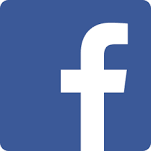 http://stres.ciop.pl